Výpočet délky přepony pravoúhlého trojúhelníku – č.2 – řešení č.30Počítej příklady s pomocí tabulek.Výpočet délky odvěsny pravoúhlého trojúhelníku – řešení č. 31 Příklady:Urči délku druhé odvěsny, znáš-li délky přepony a jedné odvěsny.  (vzorec, dosazení, výpočet, odpověď)  a)                                                                                     b)    	                    x = 7 m	     c = 24cma = 18 cm                                                                                    y = ?                     z = 13 m	b = ? cmVzorec:	b2 = c2 – a2 					Vzorec:         y2 = z2   -  x2   Dosazení:	b2 = 242  -  182					Dosazení:     y2 =  132  -  72 Výpočet:	b2 = 576  -  324				Výpočet:       y2   =  169  -  49                     b2 =  252   						         y2  = 120                          b =    						           y =                     b = 15,87 cm   						          y  =   10,95 mOdpověď: Odvěsna b měří ……15,87 cm…….. .   		Odpověď: Odvěsna y měří ……10,95 m…. .       c)                                                                                          d)              u = 90cm                        v = ?                       k = ?                                                                 l = 54cm                             m = 70cm	t = 125 cmVzorec:	k2 = m2  -  l2 				Vzorec:        v2 = t2  -  u2Dosazení:	k2 = 702  -  542  			Dosazení:     v2 =  1252  -  902Výpočet:	k2 =  4900  -  2916			Výpočet:       v2 =  15 625 – 8 100                     k2 = 1984    					          v2  = 7525                    k =   ≐  			         v =   ≐  		k = 44,7 cm  					           v = 86,6 cmOdpověď: Odvěsna k měří …44,7cm….. .   	Odpověď: Odvěsna v měří ……86,6 cm…. .e)                                                                                        f)         r = ?	      q = 7mm	      t = 325mm	p = ?                       s = 284 mmo = 4,6mmVzorec:	r2 = t2 -  s2				Vzorec:          p2 = q2 – o2Dosazení:	r2 =  3252 – 2842  			Dosazení:      p2 = 72  -  4,62Výpočet:	r2 = 105 625  -  80 656		Výpočet:        p2  =  49  -  21,16                   r2  =  24 969  					          p2 =  27,84                   r =   ≐    			         p =   ≐                      r  = 158,1 mm   				          p   =  5,29 mmOdpověď: Odvěsna r měří … 158,1 mm….. .   	Odpověď: Odvěsna p měří …5,29 mm…. . g)                                                                                       h)                          c = 61 dm	 h = ?	d = ?                                                                                                                       d = 13,5mm                         g = 9,1mm                          e = 93 dmVzorec:	d2 = e2  -  c2				Vzorec:        h2 = d2  -  g2 Dosazení:	d2 = 932  -  612 			Dosazení:    h2 = 13,52  -  9,12  Výpočet:	d2 = 8649  -  3721			Výpočet:      h2  = 182,25  -  82,81                    d2 = 4928					         h2  =  99,44                   d =   ≐    			        h =   ≐                       d = 70 dm  					          h = 9,95 mmOdpověď: Odvěsna d měří …70 dm ….. .   	Odpověď: Odvěsna h měří ……9,95 mm……. .  Výpočet délky odvěsny pravoúhlého trojúhelníku – č.2 – řešení č.32Počítej příklady s pomocí tabulek.Pythagorova věta – obvod obrazce ve čtvercové síti – řešení č.33Př. Urči obvody obrazců vyznačených ve čtvercové síti. (Délka strany čtverce ve čtvercové síti je 1 dm.)a)                                                                                                                               d= ?                                               e = ?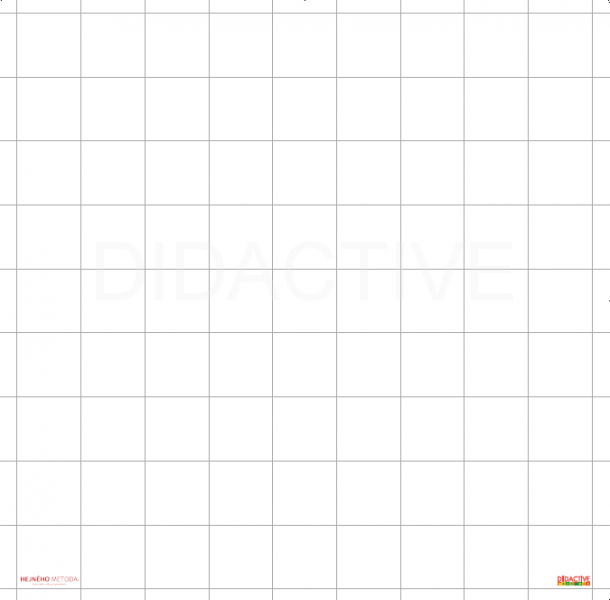                                   a = 6dm                                                                           	4dm	e	4dm  	d	2dm                                                                           e = ?	3dm	d2 = 42 + 22  		e2 = 32 + 42	d2 = 16 + 4		e2 = 9 + 16	     b = 6 dm	d2 = 20   		e2 = 25	d = 		e = 	d = 4,47dm  		e = 5 dm                                                                     d = ?                                                    obvod o = ?                                                                                                                                  o = a + b + c + d + e                                                                                                                                  o =  6 + 6 + 7 + 4,47 + 5                                         c = 7 dm	o = 28,47 dm	Obvod obrazce je 28,47dm.b)                                                                                                                             c = ?                                e = f = c = ?	c	1dm	e = f = c = 3,16 dm	3dm                   f = c                                              e = c = ?	c2 = 32 + 12a = 4dm	c2 = 9 + 1	c = 	c = 3,16 dm                                                                                          d = 3 dm                                                     c = ?                                                                   obvod o = ?                                                                                                                               o = a + b + c + d + e + f                             b = 3 dm                                                                                  o = 4 + 3 + 3,16 + 3 + 3,16 +3,16 	o = 19,48 dmc)	Obvod obrazce je 19,48 dm.                                    a = 7 dm                                                                            b = ?                                       c = ?	b	c	4dm	4dm	6dm	1dm                                                b = ?                            c = ?	b2 = 42 + 62  		c2 = 12 + 42 	b2 = 16 + 36 		c2 = 1 + 16	b2 = 52  		c2 = 17 	b = 		c =                                                                                                                                       b = 7,21 dm  	c = 4,12 dm                                                                                                                                obvod o = ?                                                                                                                                o = a + b + c                                                                                                                                 o =   7 + 7,21 + 4,12 = 18,33 dm 1.)Urči délku přepony c, znáš-li délky odvěsen: a = 27 dm, b = 1,3m = …13.. dm.Vzorec:            c2  =   a2    +    b2   Dosazení:           c2  =  …27….2   +  ……13..2 Výpočet:            c2  =   …729….  +  …169…                   c2 = ……898…..                   c =                    c = …29,97… dm    Odpověď:       Délka přepony c je přibližně 29,97 dm.4.)Urči délku přepony c, znáš-li délky odvěsen: a = 0,71 cm = …7,1… mm, b = 8,5 mm.Vzorec:            c2  =   a2    +    b2   Dosazení:           c2  =  …7,1.2   +  …8,5..2 Výpočet:            c2  =   …50,41.  +  …72,25…                   c2 = …122,66…..                   c =  ≐                     c = …11,09… mm    Odpověď:  Délka přepony c je přibližně 11,09 mm. .2.)Urči délku přepony c, znáš-li délky odvěsen: a = 1 cm, b =  cm.Vzorec:            c2  =   a2    +    b2   Dosazení:           c2  =  ….2   +  …..2 Výpočet:            c2  =   ……1….  +  ……                   c2  =    +                     c2 =                    c2 =                    c =                    c = …… cm  =   cmOdpověď:    Délka přepony c je přibližně  . .5.)Urči délku přepony c, znáš-li délky odvěsen: a =  cm, b =  cm.Vzorec:            c2  =   a2    +    b2   Dosazení:           c2  =  ….2   +  …..2 Výpočet:            c2  =    +                    c2 =                     c2 =                    c =  =                    c =   = 5,39 :6                      c  ≐ 0,898 cmOdpověď:       Délka přepony c je přibližně 0,898cm. .3.)Urči délku přepony c, znáš-li délky odvěsen: a = 30 mm, b = 4,7 cm = …47….. mm.Vzorec:            c2  =   a2    +    b2   Dosazení:           c2  =  …30.2  +  …47..2 Výpočet:            c2  =   900  +  2209                   c2 = 3 109                   c =   ≐                    c = …55,7… mm    Odpověď:     Délka přepony c je přibližně 55,7mm. .6.)Urči délku přepony c, znáš-li délky odvěsen: a = 11 cm, b = 0,24m = …24.. cm.Vzorec:            c2  =   a2    +    b2   Dosazení:           c2  =  …11.2   +  24..2 Výpočet:            c2  =   121  +  576                   c2 = 697                   c =                    c = ……26,40… cm    Odpověď:       Délka přepony c je přibližně 26,40 cm.1.)Urči délku odvěsny c, znáš-li délku odvěsny d = 18 dm, délku přepony e = 2,3m = ……23.. dm.Vzorec:            c2  =   e2    -    d2   Dosazení:           c2  =  …23….2   -  …18.2 Výpočet:            c2  =   529  -  324                   c2 = 205                   c =                    c = …14,32… dm    Odpověď:    Délka  odvěsny c je přibližně 14,32 dm .4.) Urči délku odvěsny y, znáš-li délku odvěsny x = 48 mm, délku přepony z = 6,1cm = …61….. mm.Vzorec:            y2  =   z2    -    x2   Dosazení:           y2  =  612   -  482 Výpočet:            y2  =   3721  -  2304                   y2 = 1417                   y =   ≐                    y = …37,4… mm    Odpověď:    Délka odvěsny y je přibližně 37,4 mm .2.) Urči délku odvěsny f, znáš-li délku odvěsny e =  dm, délku přepony h =  dm.Vzorec:            f2  =   h2    -    e2   Dosazení:           f2  =  2   -  2 Výpočet:            f2  =     -                     f2 =                    f2 =                    f =                    f = …… dm  =    dmOdpověď:  Délka odvěsny f je   dm.5.) Urči délku odvěsny u, znáš-li délku odvěsny v =  cm, délku přepony t = cm.Vzorec:            u2  =   t2    -    v2   Dosazení:           u2  =  2   -  2 Výpočet:            u2  =     -                     u2 =                    u2 =                    u =   =                    u =  = 6,32 : 9                   u = 0,702 cm    Odpověď:     Délka odvěsny u je přibližně 0,702 cm .3.) Urči délku odvěsny a, znáš-li délku odvěsny b = 0,83 dm = …83 ….mm, délku přepony c = 211 mm.Vzorec:            a2  =   c2    -    b2   Dosazení:           a2  =  …211.2   -  83..2 Výpočet:            a2  =   44521  -  6889                   a2 =  37632                   a =  ≐                    a = …193,9… mm    Odpověď:   Délka odvěsny a je přibližně  193,9 mm .6.) Urči délku odvěsny m, znáš-li délku odvěsny k = 4 dm, délku přepony l = 0,56m = …5,6….. dm.Vzorec:            m2  =   l2    -    k2   Dosazení:           m2  =  …5,6 .2   -  ……4 ..2 Výpočet:            m2  =   31,36  -  16                   m2 = 15,16                   m =  ≐                    m = …3,87… dm    Odpověď:    Délka odvěsny m je přibližně  3,87 dm .